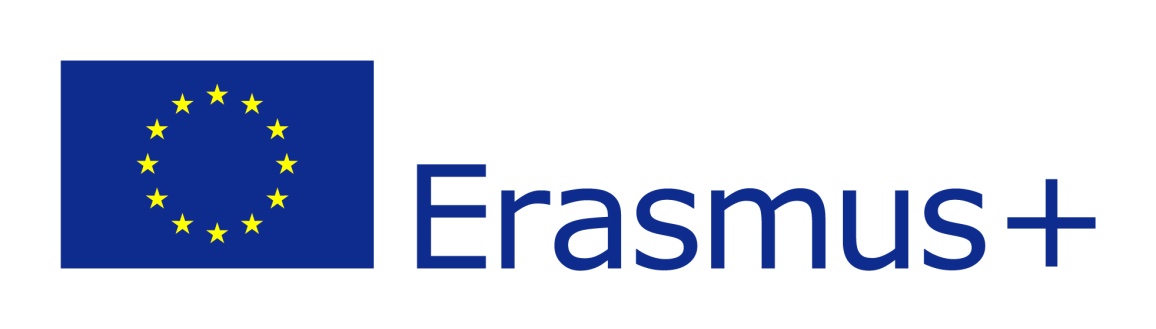 Projects funded in last 3 yearsSelection of participants:Preparation of participants:Dissemination and visibility:Add relevant area if any LOGO:Full legal nameYouth Discovery Ventures LtdAddress57-59 Club Garden RoadCitySheffieldPost code:S11 8BUCountryEnglandRegionSouth YorkshireEmailinfo@youthdiscoveryventures.co.ukWebpagewww.youthdiscoveryventures.co.ukFacebookwww.facebook.com/youthdiscoveryventuresOtlasPIC number939374676EVS accreditation typeSending, hosting and coordinatingEVS accreditation number939374676 or 2015-1-UK01-KA110-014179Type of OrganizationType of OrganizationType of OrganizationCompany limited by guaranteeCompany limited by guaranteeIs the partner org. a public body?Is the partner org. a public body?Is the partner org. a public body?NoNoIs the partner org. a non-profit?Is the partner org. a non-profit?Is the partner org. a non-profit?YesYesActivity levelActivity levelActivity levelLocal and EuropeanLocal and EuropeanDescription of the organizationDescription of the organizationDescription of the organizationYouth Discovery Ventures (YDV) was established in 2008. We support young people to lead active and engaged lives, to unleash their potential to create positive change in their lives and in the world around them. YDV provides international volunteering and learning opportunities through the Erasmus Plus programme, provides community events services, workshops for young people and training for youth workers. YDV works within Sharrow, a deprived area of Sheffield and works to engage local young people in its work. We also promote inclusion in all our work and have been successful in engaging young people with fewer opportunities in our work (especially international work). Through our experienced leaders, we are able to provide additional support to individuals facing barriers to inclusion in order for them to gain new experiences. Youth Discovery Ventures (YDV) was established in 2008. We support young people to lead active and engaged lives, to unleash their potential to create positive change in their lives and in the world around them. YDV provides international volunteering and learning opportunities through the Erasmus Plus programme, provides community events services, workshops for young people and training for youth workers. YDV works within Sharrow, a deprived area of Sheffield and works to engage local young people in its work. We also promote inclusion in all our work and have been successful in engaging young people with fewer opportunities in our work (especially international work). Through our experienced leaders, we are able to provide additional support to individuals facing barriers to inclusion in order for them to gain new experiences. What are the activities and experience of the organization in the areas relevant for this application?What are the activities and experience of the organization in the areas relevant for this application?What are the activities and experience of the organization in the areas relevant for this application?Youth Discovery Ventures has managed and been a partner on many international programmes through the previous Youth in Action and Erasmus Plus including youth mobilities (both youth exchanges and youth worker trainings) and Strategic Partnerships. We are accredited for hosting, coordinating and sending for European Voluntary Service, exploring themes such as leadership, volunteering, gender equality and environment sustainability. Since gaining accreditation in EVS in August 2015, we have hosted 7 EVS volunteers in the UK and have supported 6 UK participants as their sending organization.For EVS sending, Rachel Boyce organises a pre-deparature meeting with the Volunteer as the Sending Organisation. During which we will have a meeting to discuss the following:- Activity Agreement including responsibilities of the Hosting, Sending organisations and the Volunteer, including signing the Activity Agreement- Anticipated activities during the project- Start to think about ideas of projects that they would like to start and organise during their EVS - Discuss goals and learning aims of the volunteer- Brainstorm ideas on how to track their learning progress and introduce the Youth Pass certificate- Discuss “culture shock” and any fears the volunteer has.We also provide on-going support for EVS volunteers abroad through skype and email and encourage volunteers to write blog posts about their experiences to help disseminate the results of the project and inspire others to engage in EVS. Our main activity topics are: leadership, active citizenship, volunteering, & non-formal learning. Youth Discovery Ventures has managed and been a partner on many international programmes through the previous Youth in Action and Erasmus Plus including youth mobilities (both youth exchanges and youth worker trainings) and Strategic Partnerships. We are accredited for hosting, coordinating and sending for European Voluntary Service, exploring themes such as leadership, volunteering, gender equality and environment sustainability. Since gaining accreditation in EVS in August 2015, we have hosted 7 EVS volunteers in the UK and have supported 6 UK participants as their sending organization.For EVS sending, Rachel Boyce organises a pre-deparature meeting with the Volunteer as the Sending Organisation. During which we will have a meeting to discuss the following:- Activity Agreement including responsibilities of the Hosting, Sending organisations and the Volunteer, including signing the Activity Agreement- Anticipated activities during the project- Start to think about ideas of projects that they would like to start and organise during their EVS - Discuss goals and learning aims of the volunteer- Brainstorm ideas on how to track their learning progress and introduce the Youth Pass certificate- Discuss “culture shock” and any fears the volunteer has.We also provide on-going support for EVS volunteers abroad through skype and email and encourage volunteers to write blog posts about their experiences to help disseminate the results of the project and inspire others to engage in EVS. Our main activity topics are: leadership, active citizenship, volunteering, & non-formal learning. What are the skills and expertise of key staff/person involved in this application?What are the skills and expertise of key staff/person involved in this application?What are the skills and expertise of key staff/person involved in this application?YDV has 3 directors; Rachel Boyce, Petra Devey and Louis Read; all with experience of working with young people and Erasmus Plus programmes. We have developed a rolling EVS programme hosting between 3 and 4 EVS volunteers for long-term projects and we have 10 regular volunteers working with us locally, these include 4 experienced EVS mentors that support us in our EVS hosting. Our group leaders are experienced youth workers and have experience of international projects. As partners in this project we will provide our expertise is: project management, project promotion, follow-up activities and reporting. Youth Discovery Ventures is experienced in supporting young people to become more active citizens and to develop social entrepreneurship skills. We will contribute our experience from our national context in this topic.YDV has 3 directors; Rachel Boyce, Petra Devey and Louis Read; all with experience of working with young people and Erasmus Plus programmes. We have developed a rolling EVS programme hosting between 3 and 4 EVS volunteers for long-term projects and we have 10 regular volunteers working with us locally, these include 4 experienced EVS mentors that support us in our EVS hosting. Our group leaders are experienced youth workers and have experience of international projects. As partners in this project we will provide our expertise is: project management, project promotion, follow-up activities and reporting. Youth Discovery Ventures is experienced in supporting young people to become more active citizens and to develop social entrepreneurship skills. We will contribute our experience from our national context in this topic.Name of staff memberName of staff memberName of staff member Summary of relevant skills and experience Summary of relevant skills and experienceRachel BoyceRachel BoyceRachel BoyceDirector and Manager. Rachel Boyce has been a Director since 2010 and has championed YDV’s move into Erasmus Plus programmes. Rachel is experienced at project management, writing funding applications, budget and financial management and working with and supporting young people. Rachel is passionate about promoting Erasmus Plus programmes to be more inclusive. Director and Manager. Rachel Boyce has been a Director since 2010 and has championed YDV’s move into Erasmus Plus programmes. Rachel is experienced at project management, writing funding applications, budget and financial management and working with and supporting young people. Rachel is passionate about promoting Erasmus Plus programmes to be more inclusive. Louis ReadLouis ReadLouis ReadDirector of YDV, Louis Read is an experienced youth worker and has led several training programmes for youth workers especially on the topics of inclusion and social entrepreneurship. Director of YDV, Louis Read is an experienced youth worker and has led several training programmes for youth workers especially on the topics of inclusion and social entrepreneurship. Contact personTitle, Family NameMs, BoyceFirst NameRachelPositionDirectorEmailrachel@youthdiscoveryventures.co.ukTelephone +447403843143Legal Representative Title, Family NameMs, BoyceFirst NameRachelPositionDirectorEmailrachel@youthdiscoveryventures.co.ukTelephone +447403843143Programme or initiativeIdentification/contract numberContracting promoterTitle of the projectErasmus + Youth Exchange2016-3-UK01-KA105-035244Youth Discovery VenturesFeeding Bellies not BinsErasmus + EVS2016-2-UK01-KA105-024907Youth Discovery Ventures Connecting CommunitiesErasmus + Strategic Partnership2016-2-EE01-KA205-017392SEIKLEJATE VENNASKONDInclude! Involve! Improve!Erasmus + EVS2016-3-HR01-KA105-034785Savez udruga RojcaCulture and Sharing CommunitiesErasmus + EVS2016-3-ES02-KA105-008743Sunseed Project Environmental Volunteering in an eco-community international.Erasmus + EVS2016-3-FI01-KA105-034205Suomen luonnonsuojeluliitto rySpread the wordErasmus + EVS2015-3-UK01-KA105-022842Youth Discovery VenturesREHABILITATION OF INJURED SEA TURTLES IN ATHENS, GREECEErasmus + EVS2015-3-UK01-KA105-022840Youth Discovery VenturesSomething More Events